QFO-AP-DR-115رمز النموذج:اسم النموذج: مشروع خطة رسالة لطلبة الماجستير-تخصص اللغة العربية وآدابها 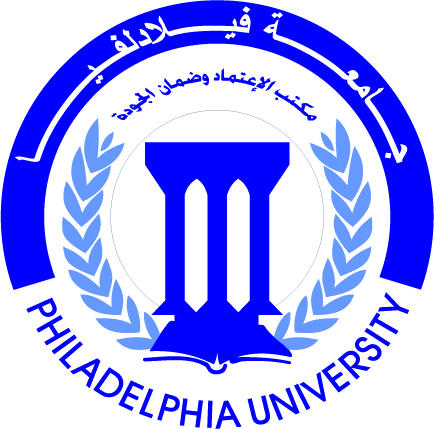 جامعة فيلادلفياPhiladelphia  University1رقم الإصدار:   (Revision)الجهة المصدرة: عمادة البحث العلمي والدراسات العلياجامعة فيلادلفياPhiladelphia  University2017-9-26التاريخ:الجهة المدققة: عمادة التطوير والجودةجامعة فيلادلفياPhiladelphia  University5-1عدد صفحات النموذج:الجهة المدققة: عمادة التطوير والجودةجامعة فيلادلفياPhiladelphia  Universityقسم التخصص:قسم التخصص:قسم التخصص:تاريخ تقديم الطلب:تاريخ تقديم الطلب:        /     /        /     /معلومات شخصية:معلومات شخصية:معلومات شخصية:معلومات شخصية:معلومات شخصية:معلومات شخصية:معلومات شخصية:معلومات شخصية:معلومات شخصية:اسم الطالب/الطالبة:اسم الطالب/الطالبة:الرقم الجامعي:الرقم الجامعي:اسم البرنامـــج:اسم البرنامـــج:قســم التخصص:قســم التخصص:الكليــــة:الكليــــة:تاريـخ الالتحاق بالجامعة: الفصلتاريـخ الالتحاق بالجامعة: الفصلتاريـخ الالتحاق بالجامعة: الفصلتاريـخ الالتحاق بالجامعة: الفصلالعام الجامعي:العام الجامعي:اسم المشرف على الرسالـــة:اسم المشرف على الرسالـــة:اسم المشرف على الرسالـــة:اسم المشرف على الرسالـــة:التوقيــــع:التوقيــــع:اسم المشرف المشارك (إن وجد):اسم المشرف المشارك (إن وجد):اسم المشرف المشارك (إن وجد):اسم المشرف المشارك (إن وجد):التوقيــــع:التوقيــــع:عنوان الرسالة: (باللغة التي ستكتب بها الرسالة)عنوان الرسالة: (باللغة التي ستكتب بها الرسالة)عنوان الرسالة: (باللغة التي ستكتب بها الرسالة)عنوان الرسالة: (باللغة التي ستكتب بها الرسالة)عنوان الرسالة: (باللغة التي ستكتب بها الرسالة)عنوان الرسالة: (باللغة التي ستكتب بها الرسالة)عنوان الرسالة: (باللغة التي ستكتب بها الرسالة)عنوان الرسالة: (باللغة التي ستكتب بها الرسالة)عنوان الرسالة: (باللغة التي ستكتب بها الرسالة)عنوان الرسالة: (مترجمة إلى العربية آو الإنجليزية)عنوان الرسالة: (مترجمة إلى العربية آو الإنجليزية)عنوان الرسالة: (مترجمة إلى العربية آو الإنجليزية)عنوان الرسالة: (مترجمة إلى العربية آو الإنجليزية)عنوان الرسالة: (مترجمة إلى العربية آو الإنجليزية)عنوان الرسالة: (مترجمة إلى العربية آو الإنجليزية)عنوان الرسالة: (مترجمة إلى العربية آو الإنجليزية)عنوان الرسالة: (مترجمة إلى العربية آو الإنجليزية)عنوان الرسالة: (مترجمة إلى العربية آو الإنجليزية)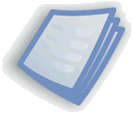 ملاحظة: يمكن للطالب الاسترشاد  "بدليل اعداد مشروع خطة رسالة " الصادر عن عمادة البحث العلمي و الدراسات العليا على موقع جامعة فيلادلفيا عمادة البحث العلمي والدراسات العليا على العنوان التالي: (www.philadelphia.edu.jo)ملاحظة: يمكن للطالب الاسترشاد  "بدليل اعداد مشروع خطة رسالة " الصادر عن عمادة البحث العلمي و الدراسات العليا على موقع جامعة فيلادلفيا عمادة البحث العلمي والدراسات العليا على العنوان التالي: (www.philadelphia.edu.jo)ملاحظة: يمكن للطالب الاسترشاد  "بدليل اعداد مشروع خطة رسالة " الصادر عن عمادة البحث العلمي و الدراسات العليا على موقع جامعة فيلادلفيا عمادة البحث العلمي والدراسات العليا على العنوان التالي: (www.philadelphia.edu.jo)ملاحظة: يمكن للطالب الاسترشاد  "بدليل اعداد مشروع خطة رسالة " الصادر عن عمادة البحث العلمي و الدراسات العليا على موقع جامعة فيلادلفيا عمادة البحث العلمي والدراسات العليا على العنوان التالي: (www.philadelphia.edu.jo)ملاحظة: يمكن للطالب الاسترشاد  "بدليل اعداد مشروع خطة رسالة " الصادر عن عمادة البحث العلمي و الدراسات العليا على موقع جامعة فيلادلفيا عمادة البحث العلمي والدراسات العليا على العنوان التالي: (www.philadelphia.edu.jo)ملاحظة: يمكن للطالب الاسترشاد  "بدليل اعداد مشروع خطة رسالة " الصادر عن عمادة البحث العلمي و الدراسات العليا على موقع جامعة فيلادلفيا عمادة البحث العلمي والدراسات العليا على العنوان التالي: (www.philadelphia.edu.jo)ملاحظة: يمكن للطالب الاسترشاد  "بدليل اعداد مشروع خطة رسالة " الصادر عن عمادة البحث العلمي و الدراسات العليا على موقع جامعة فيلادلفيا عمادة البحث العلمي والدراسات العليا على العنوان التالي: (www.philadelphia.edu.jo)ملاحظة: يمكن للطالب الاسترشاد  "بدليل اعداد مشروع خطة رسالة " الصادر عن عمادة البحث العلمي و الدراسات العليا على موقع جامعة فيلادلفيا عمادة البحث العلمي والدراسات العليا على العنوان التالي: (www.philadelphia.edu.jo)مشكلة الدراسة وأهميتها وأهدافها:مشكلة الدراسة وأهميتها وأهدافها:مشكلة الدراسة وأهميتها وأهدافها:(يعطى الطالب فكرة عن موضوع الدراسة والأساس النظري الذي يقوم عليه والأسئلة او الفرضيات التي ستحاول الدراسة الإجابة عليها ثم يبرز أهمية الدراسة ومبرراتها وكيف تختلف هذه الدراسة عن الدراسات السابقة المشابهة لها).(يعطى الطالب فكرة عن موضوع الدراسة والأساس النظري الذي يقوم عليه والأسئلة او الفرضيات التي ستحاول الدراسة الإجابة عليها ثم يبرز أهمية الدراسة ومبرراتها وكيف تختلف هذه الدراسة عن الدراسات السابقة المشابهة لها).الدراسة السابقة:الدراسة السابقة:الدراسة السابقة:(يعرض الطالب عينة من الدراسات السابقة ذات العلاقة بموضوع البحث مباشرة)(يعرض الطالب عينة من الدراسات السابقة ذات العلاقة بموضوع البحث مباشرة)منهجية البحث:منهجية البحث:منهجية البحث:(يعطي الطالب فكرة عن أسلوب البحث الذي سيتم استخدامه ومجتمع الدراسة والعينة وأدوات جمع البيانات وطرق تحليلها وإجراءات الدراسة، وذلك حسب نوعية الدراسة).(يعطي الطالب فكرة عن أسلوب البحث الذي سيتم استخدامه ومجتمع الدراسة والعينة وأدوات جمع البيانات وطرق تحليلها وإجراءات الدراسة، وذلك حسب نوعية الدراسة).أي ملاحظات أخرى:  (تقتضيها طبيعة البحث)أي ملاحظات أخرى:  (تقتضيها طبيعة البحث)أي ملاحظات أخرى:  (تقتضيها طبيعة البحث)المصادر والمراجع:المصادر والمراجع:المصادر والمراجع:(يضع الطالب مجموعة مختارة من المصادر والمراجع من الكتب والمقالات والمخطوطات والوثائق التي سيتم الاستفادة منها في البحث ويتم ترتيبها حسب أسلوب التوثيق المعتمد من عمادة البحث العلمي والدراسات العليا).تنسيب رئيس قسم التخصص:تنسيب رئيس قسم التخصص:تنسيب رئيس قسم التخصص:تنسيب رئيس قسم التخصص:تنسيب رئيس قسم التخصص:تنسيب رئيس قسم التخصص:تنسيب رئيس قسم التخصص:تنسيب رئيس قسم التخصص:تنسيب رئيس قسم التخصص:تنسيب رئيس قسم التخصص:تنسيب رئيس قسم التخصص:تنسيب رئيس قسم التخصص:تنسيب رئيس قسم التخصص:تنسيب رئيس قسم التخصص:تنسيب رئيس قسم التخصص:تنسيب رئيس قسم التخصص: موافق موافق موافق غير موافق، بسبب: غير موافق، بسبب: غير موافق، بسبب: غير موافق، بسبب: غير موافق، بسبب: غير موافق، بسبب:توقيع رئيس قسم التخصص:توقيع رئيس قسم التخصص:توقيع رئيس قسم التخصص:توقيع رئيس قسم التخصص:توقيع رئيس قسم التخصص:التاريخ:التاريخ:    /     /توصية لجنة الدراسات العليا في قسم التخصص:توصية لجنة الدراسات العليا في قسم التخصص:توصية لجنة الدراسات العليا في قسم التخصص:توصية لجنة الدراسات العليا في قسم التخصص:توصية لجنة الدراسات العليا في قسم التخصص:توصية لجنة الدراسات العليا في قسم التخصص:توصية لجنة الدراسات العليا في قسم التخصص:توصية لجنة الدراسات العليا في قسم التخصص:توصية لجنة الدراسات العليا في قسم التخصص:توصية لجنة الدراسات العليا في قسم التخصص:توصية لجنة الدراسات العليا في قسم التخصص:توصية لجنة الدراسات العليا في قسم التخصص:توصية لجنة الدراسات العليا في قسم التخصص:توصية لجنة الدراسات العليا في قسم التخصص:توصية لجنة الدراسات العليا في قسم التخصص:توصية لجنة الدراسات العليا في قسم التخصص: موافق غير موافق غير موافق غير موافق غير موافق غير موافق غير موافق غير موافقرقم الجلسة:رقم الجلسة:رقم الجلسة:تاريخها:    /     /توقيع رئيس اللجنـة:توقيع رئيس اللجنـة:توقيع رئيس اللجنـة:توقيع رئيس اللجنـة: تنسيب لجنة الدراسات العليا في كلية التخصص: تنسيب لجنة الدراسات العليا في كلية التخصص: تنسيب لجنة الدراسات العليا في كلية التخصص: تنسيب لجنة الدراسات العليا في كلية التخصص: تنسيب لجنة الدراسات العليا في كلية التخصص: تنسيب لجنة الدراسات العليا في كلية التخصص: تنسيب لجنة الدراسات العليا في كلية التخصص: تنسيب لجنة الدراسات العليا في كلية التخصص: تنسيب لجنة الدراسات العليا في كلية التخصص: تنسيب لجنة الدراسات العليا في كلية التخصص: تنسيب لجنة الدراسات العليا في كلية التخصص: تنسيب لجنة الدراسات العليا في كلية التخصص: تنسيب لجنة الدراسات العليا في كلية التخصص: تنسيب لجنة الدراسات العليا في كلية التخصص: تنسيب لجنة الدراسات العليا في كلية التخصص: تنسيب لجنة الدراسات العليا في كلية التخصص: موافق موافق موافق غير موافق غير موافق غير موافقرقم الجلسة:رقم الجلسة:رقم الجلسة:رقم الجلسة:التاريخ:التاريخ:التاريخ:    /     /توقيع رئيس اللجنـة:توقيع رئيس اللجنـة:توقيع رئيس اللجنـة:توقيع رئيس اللجنـة:قرار مجلس الدراسات العليا:قرار مجلس الدراسات العليا:قرار مجلس الدراسات العليا:قرار مجلس الدراسات العليا:قرار مجلس الدراسات العليا:قرار مجلس الدراسات العليا:قرار مجلس الدراسات العليا:قرار مجلس الدراسات العليا:قرار مجلس الدراسات العليا:قرار مجلس الدراسات العليا:قرار مجلس الدراسات العليا:قرار مجلس الدراسات العليا:قرار مجلس الدراسات العليا:قرار مجلس الدراسات العليا:قرار مجلس الدراسات العليا:قرار مجلس الدراسات العليا: موافق               موافق                  غير موافق           غير موافق           غير موافق           غير موافق           غير موافق       رقم القرار: رقم القرار: رقم القرار: رقم القرار: رقم القرار: التاريخ: التاريخ: التاريخ:     /     /توقيع رئيس المجلس:توقيع رئيس المجلس:توقيع رئيس المجلس:توقيع رئيس المجلس:توقيع رئيس المجلس:توقيع رئيس المجلس:توقيع رئيس المجلس:توقيع رئيس المجلس:توقيع رئيس المجلس:توقيع رئيس المجلس:توقيع رئيس المجلس:توقيع رئيس المجلس:توقيع رئيس المجلس:توقيع رئيس المجلس:توقيع رئيس المجلس:توقيع رئيس المجلس: